MAIRIE 50320 LA HAYE PESNELEn raison des obligations préfectorales, Veuillez avoir l'obligeance de remplir en totalité ce bulletin d'inscriptionBULLETIN D'INSCRIPTIONNom  ……………………..     Prénom ……………………Adresse ……………………………......Ville ..........................CP….......Tel : ……………………      Portable : …………………….E-MAIL ……………………………………………..N° de Carte d'identité  ……………………………….Délivrée le …………………….   à …………………….(Joindre la photocopie de la pièce d'identité)Produits exposés : …………………………………………Nombre de véhicules sur le stand : ………………………Espace à réserver (voiture comprise sur emplacement)  :……ml X 2,00 € =…. €Chèque à l'ordre de ZON’ARTS  à joindre à l'inscription et à adresser àZON’ARTS            Mairie             50320 LA HAYE PESNELJe reconnais avoir pris connaissance du règlement.Date                                                              Signature                                                                                                                             (précédée de la mention « Lu et approuvé »)MAIRIE 50320 LA HAYE PESNEL      De 6 heures à 18 heures, Zone Artisanale à La Haye PesnelRÈGLEMENTL'Association  « ZON’ARTS de La Haye Pesnel » est l'organisatrice de cette manifestation.Le prix est fixé à 2,00 euros le mètre linéaire en extérieur.L'emplacement numéroté sera attribué dans l'ordre de réception des inscriptions, passé 9 heures, il ne sera plus libre. Il sera délimité, en extérieur, par des marquages au sol et chaque exposant devra s'y tenir, si vous souhaitez stationner votre véhicule sur votre emplacement vous devez impérativement prendre en compte sa longueur dans votre métrage  réservé, ou stationner sur le parking visiteurs. L’emplacement devra être rendu dans    un parfait état de propreté.Seront acceptés comme exposants, les personnes dont le bulletin d'inscription dûment signé avec la mention « lu et approuvé » sera parvenu à l'association accompagné du paiement correspondant.Les objets exposés demeurent sous la seule responsabilité de leurs propriétaires, à leurs risques et périls. L'association ne pourra en aucun cas être tenue responsable notamment en cas d'incendie, perte, vol, intempérie ou toute autre détérioration. Les exposants feront leur affaire personnelle des assurances à souscrire pour leur couverture.La participation à cette manifestation implique l'acceptation du présent règlement.                                                                                                   E-mail : zon-arts@orange.fr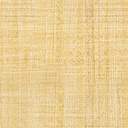 